NTNU	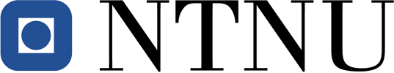 Norwegian University of Science and TechnologyFaculty of Information Technology and Electrical Engineering
Department of Engineering CyberneticsTERM PROJECT ASSIGNMENTName of candidate:	Topic:	Engineering CyberneticsTitle of assignment (Norwegian):	Title of assignment (English):	Assignment text:<background and context><a few brief bullet points about what should be done or solved>Assignment given:	21. august 2023Submission deadline:	18. desember 2023Conducted at the Department of Engineering CyberneticsSupervisor(s): Trondheim, <start date>Supervisor